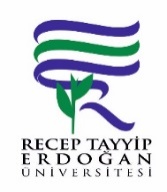 RECEP TAYYİP ERDOĞAN ÜNİVERSİTESİ7417 Sayılı Kanunun ile 2547 Sayılı Kanuna eklenen geçici 83. Maddeden Yararlanmak İsteyenler içinBAŞVURU FORMUKİŞİSEL BİLGİLERAdı-Soyadı	:...............................................................................    Soyadı Değişikliği Olmuş İse Önceki Soyadı: .............................TC Kimlik Numarası	:	.........................Öğrenci No	:	.........................Yazışma AdresiCep Telefonu: ...........................................................  E-Posta Adresi :…………………………….……….............................................................ADAYIN İLİŞİĞİ KESİLMEDEN ÖNCE KAYITLI OLDUĞU PROGRAMA İLİŞKİN BİLGİLERFak. / Y.O. / M.Y.O.	:	.................................................Bölüm/Programı	:	................................................. Beyan ettiğim tüm bilgilerin doğruluğunu taahhüt ederim.Tarih: .... /	.. / 2022Öğrencinin İmzası: İlişiğin Kesilme Aşaması: □ Yabancı Dil Hazırlık Programı sırasında Kayıtlı Olunan Programda okurkenPrograma yerleştirildiği halde kayıt yaptırmamaİlişik Kesilme Tarihi: ....  / .... /	(Yalnız yıl belirtilebilir)İlişik Kesilme Nedeni: □ Kendi İsteği	□ Devamsızlık	□ Başarısızlık□ Öğretim Süresi □ Diğer (Belirtiniz) 